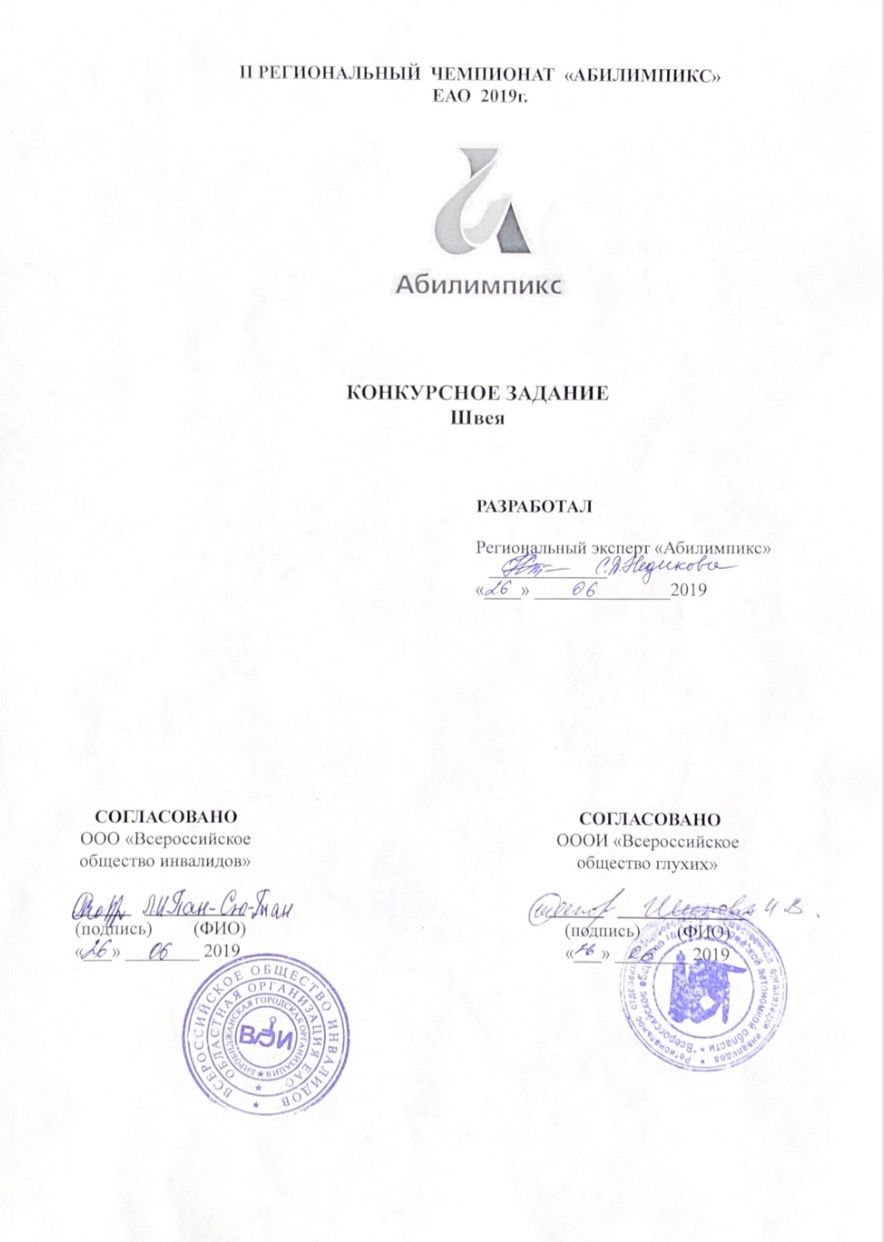 Техническое заданиепо компетенции «Швея» Разработала:учитель трудового обучения ОГОБУ «Школа-интернат» п. БираНедикова Светлана ДмитриевнаБира 2019СодержаниеСтр.Описание компетенции3Актуальность компетенцииТребования к уровню квалификацииКонкурсное задание «Пошив текстильной сумки».1.2Требования к уровню квалификации.	32.11знать:	32.Конкурсное задание «Пошив текстильной сумки».	32.2Технический рисунок к заданию.	32.5Критерии оценки.	33.2Безопасные условия труда на утюжильном рабочем месте	43.3Требования по охране труда при выполнении ручных работ	44.Инфраструктурный лист	44.1.Предоставляемые материалы	4Описание компетенции. Компетенция «Швея» соответствует профессии ОКПР 19601 швея тарифно-квалификационного справочника работ и профессий рабочих (ЕКТС).Актуальность компетенции. Швея – древняя и уважаемая профессия. Ведь она позволяет не только сделать мир чуточку наряднее, но и красиво и недорого одевать своих домашних, а также решать множество других бытовых проблем с помощью швейной машинки.Испокон веков умение шить считалось неотъемлемым качеством женщины – хорошей жены, хозяйки и хранительницы очага. А со временем это умение выросло в профессию, способную обеспечить женщине и ее семье достойное будущее. Первая швейная фабрика появилась в XIX веке, и сразу профессия швеи стала востребованной. Востребована она и в наши дни.В таких специалистах нуждаются специализированные большие фабрики, мелкие частные фирмы и ателье. Чаще всего представителей этой профессии можно встретить на крупных предприятиях массового производства, где изготавливается самая различная продукция. В этот перечень входят пальто, мужские и женские, блузы, мужские рубашки, детская одежда, нижнее белье и т.д..Требования к уровню квалификации.Конкурсное задание предполагает наличие практического опыта, умений и знаний:выполнения операций вручную или на машинах. Уметь:-обрабатывать детали, изделия из текстильных материалов;-устранять мелкие неполадки в работе оборудования;-выполнять наладку обслуживаемого оборудования для конкретной операции-выполнять контроль качества выполненной работы;знать:-ассортимент швейных изделий и технологические параметры обработки их 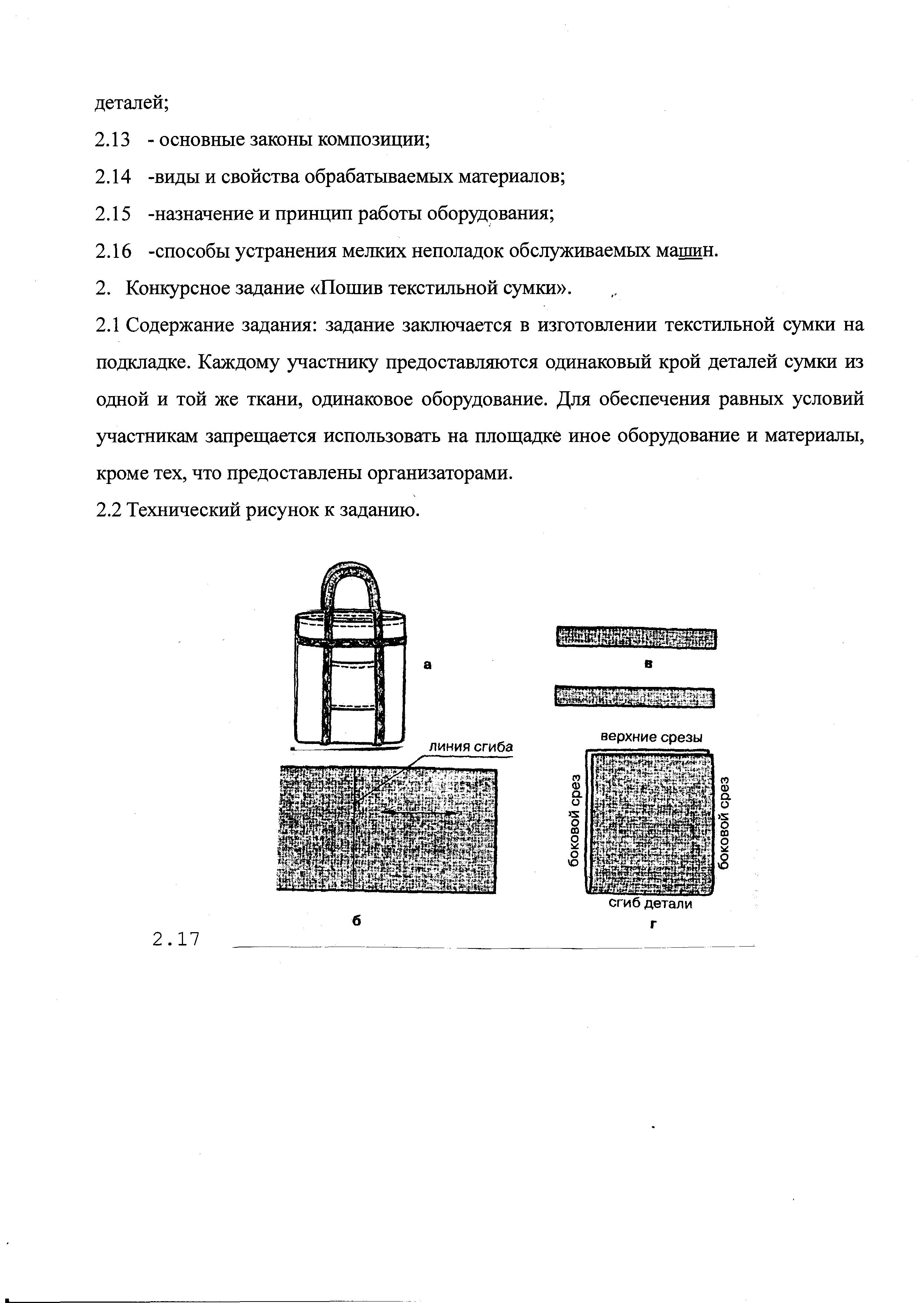 Время на выполнение задания - 3 астрономических часа.По истечении отведенного времени участник должен сдать работу, для оценивания экспертами.Критерии оценки.Максимальное количество баллов, которое может получить участник - 100 баллов.3.Требования охраны труда и техники безопасностиБезопасные условия труда на машинном рабочем месте.Требования безопасности перед началом работыНадеть средства индивидуальной защиты, убрать волосы .Проверить:	визуально	состояние рабочего места; освещенностьрабочего места; исправность швейной машины.Убрать с платформы машины посторонние предметы (ножницы, наперсток, булавки и т.д.)При обнаружении неисправностей, участник должен сообщить об этом ответственному за технику безопасности лицу и до их устранения к работе не приступатьТребования безопасности во время работыРаботать при наличии достаточного освещения на рабочем месте.Заправку верхней и нижней нитей, смену иглы, смазку швейной машины производить только при выключенном электродвигателе, сняв ногу с пусковой педали.Во избежание травмирования пускать машину плавным нажатием на педаль, прошивать утолщенные места на пониженных оборотах (т.к. игла может сломаться и поранить).Прокладывая строчку, изделие придерживать двумя руками по обе стороны от иглы во избежание попадания пальцев рук под иглу.Не наклоняться низко к машине во избежание захвата волос и головного убора нитепритягивателем, чтобы задвижная пластина была закрыта.Прежде чем стачивать изделие, проверить, не остались ли в ткани булавки и иголки.Не придерживать приводной ремень рукой при работе на швейной машине с электроприводом, потому что металлическая скрепка может поранить руку.Инструменты (ножницы, отвертку, масленку и др.) хранить в специально отведенном месте.Запрещается:во избежание травмирования рук тормозить рукой за маховое колесо;касаться иглы на ходу машины;бросать на пол отработанные или сломанные иглы;открывать и снимать ограничительные и предохранительныеприспособления на ходу машины.Требования безопасности по окончании работыПо окончании работы на швейной машине необходимо выключить ее электродвигатель.Вычистить и смазать машину, убрать инструмент и приспособления в отведенное место.Привести в порядок рабочее место.Безопасные условия труда на утюжильном рабочем местеТребования безопасности перед началом работыНадеть спецодежду, волосы убрать под косынку. Проверить исправность вилки и изоляции электрического шнура утюга.Подготовить рабочее место к работе, убрать все лишние предметы.Убедиться в наличии термостойкой подставки для утюга и диэлектрического коврика на полу около места для утюжки.При обнаружении неисправностей, участник должен сообщить об этом ответственному за технику безопасности лицу и до их устранения к работе не приступатьТребования безопасности во время работыПеред включением электрического утюга проверить шнур на наличие повреждений.Включать электрический утюг в сеть и выключать из нее только сухими руками.При кратковременных перерывах в работе электрический утюг ставить на специальную подставку.При работе следить за тем, чтобы подошва утюга не касалась электрического шнура.Во избежание ожогов не касаться горячих металлических частей утюга и не смачивать обильно материал водой.Во избежание пожара не оставлять включенный в сеть электрический утюг без присмотра.Следить за нормальной работой утюга, не давать ему перегреваться.Требования безопасности по окончании работыОтключить электрический утюг от сети (при отключении не дергать за электрический шнур, а только за вилку).Привести в порядок рабочее местоТребования по охране труда при выполнении ручных работРаботу выполнять согласно технологическому процессу.При работе с иглой пользоваться наперстком.Обрезку нитей производить ножницами.В течение всего рабочего дня содержать рабочее место в чистотеРаботать при достаточности освещения на рабочем месте.Не допускать к рабочему месту посторонних лиц Участнику не допускается:-отвлекаться и отвлекать других участников посторонними разговорами; -класть ручной инструмент (ножницы и т.п.) и приспособления в карман; -оставлять иглы, ручной инструмент на изделии при временном прекращении работы;-производить обрыв нити лезвием, зубами.Инфраструктурный листПредоставляемые материалыразрешено использовать необходимое оборудование - дополнительные источники освещения, увеличивающие линзы и т.п. Всё должно быть заранее согласовано с экспертами.Оборудование, предоставляемое на площадкеРабочий стол с гладкой поверхностью;Стул;Промышленная швейная машина (на каждого участника);Светильник местный;Гладильная доска;Утюг ;Электрическая розетка (3 не менее 60 Вт, 220 W);Мусорная корзинаСовок, веник (на несколько участников)  ножницы для мелких работ;портновский мелок (мыло);линейка (не более 50 см);иглы для ручных работбулавки портновские;наперсток;Список оборудования, которое необходимо иметь участникуфартук, косынка (резинка для длинных волос).